СЭМД «Справка для получения путевки на санаторно-курортное лечение»Краткая инструкцияФормирование СЭМД «Справка для получения путевки на санаторно-курортное лечение» в Дневнике врача:Чтобы сформировать СЭМД «Справка для получения путевки на санаторно-курортное лечение» выполните следующие действия:выберите пункт главного меню «Рабочие места → Дневник»;выберите в дневнике пациента, записанного на услугу врача специалиста, в рамках которой выдается справка;нажмите на ссылку «Оказать»;перейдите на вкладку «Направления» и нажмите «Внести результат»;выберите услугу с кодом 10015 «Справка для получения путевки на санаторно-курортное лечение»;нажмите на ссылку «Оказать»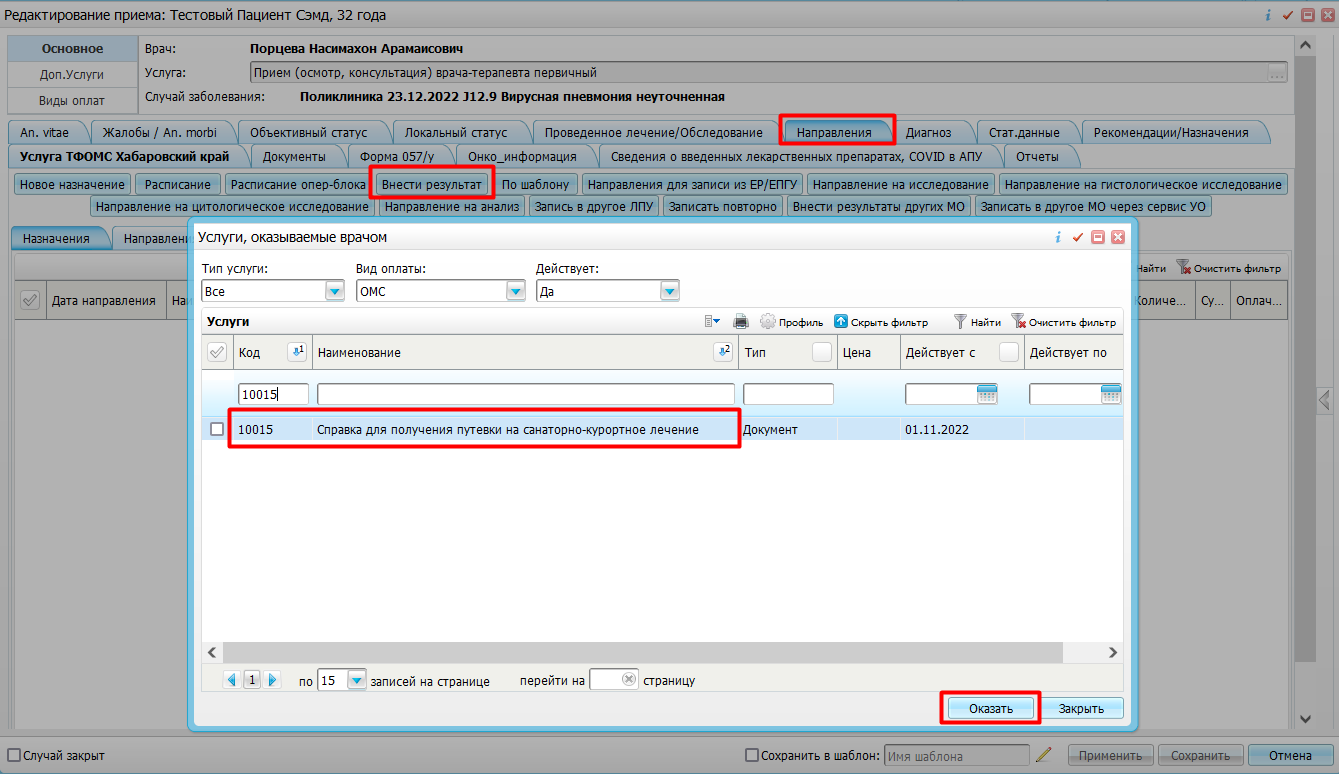 В окне приема заполните обязательные поля, выделенные желтым цветом, необходимые для сохранения приема и поля для формирования СЭМД:№ справки для получения путевки;Рекомендуемые сезоны лечения: зима, весна, лето, осень;Предпочтительное место леченияСвязано ли c заболеваниями или последствиями травм спинного или головного мозга – укажите, существует ли связь c заболеваниями или последствиями травм спинного или головного мозга, установив или сняв флажок;Рекомендуемое лечение в санаторно-курортной организации;Заключение;Рекомендуемое лечение в санаторно-курортной организации;Комментарий врача;ДиагнозА также поля, данные из которых могут быть включены в СЭМД при их наличии:Ближайший субъект РФ;Климат в месте проживания;Климатические факторы в месте проживания;Предпочтительное место лечения;Необходимость сопровождения (при необходимости);Серия документа, удостоверяющего право на получение набора социальных услуг;Номер документа, удостоверяющего право на получение набора социальных услуг;Дата выдачи документа.Далее для сохранения приема нажмите «Применить» / «Сохранить».После сохранения приема перейдите на вкладку «Документы» и нажмите на кнопку «Сформировать и подписать документы (СЭМД)». 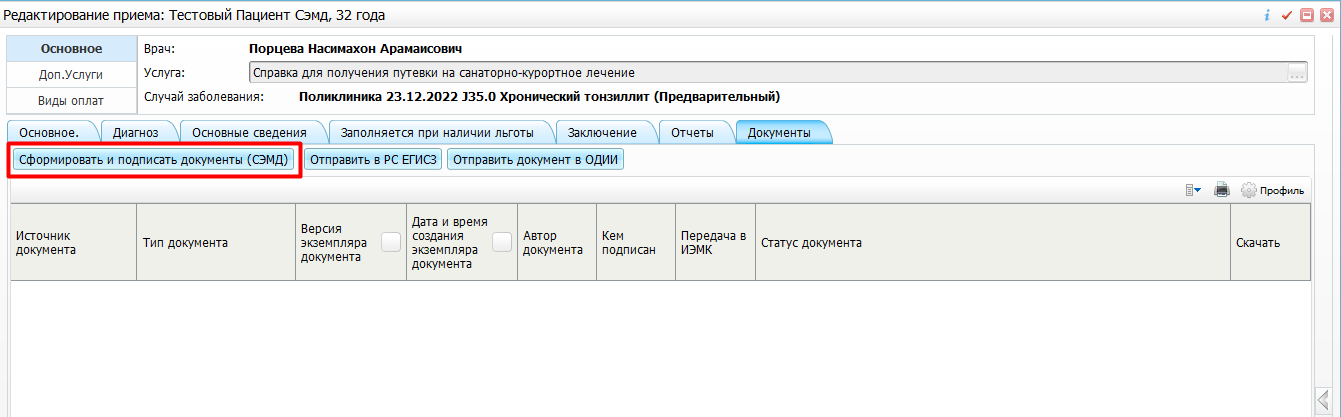 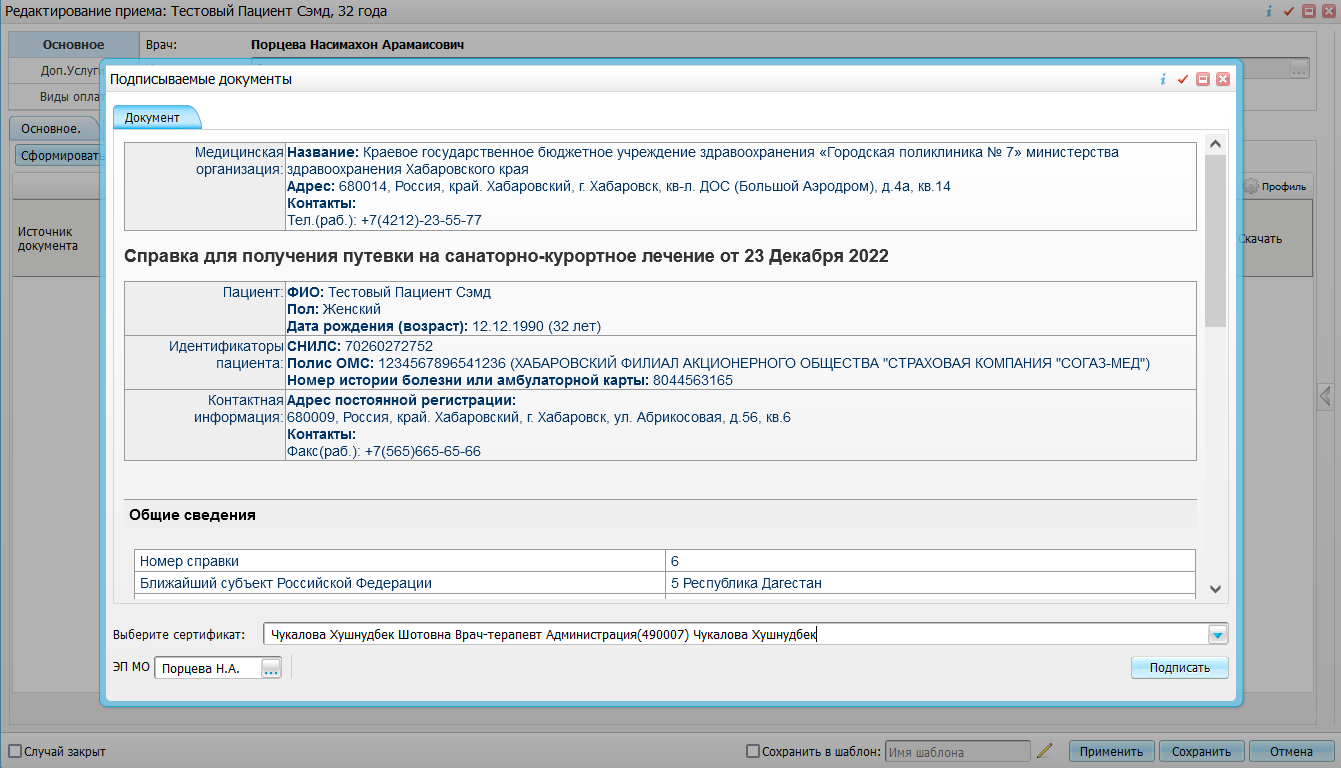 В окне сформированного СЭМД укажите:сертификат ЭП автора документа, выбрав его в выпадающем списке «Выберите сертификат»;участника подписания в поле «ЭП МО», ответственного за подписание документов ЭП МО.Далее нажмите кнопку «Подписать».Примечание – Прежде чем отправить сформированный СЭМД в РЭМД, необходимо дождаться его подписания другими участниками.Для подписания СЭМД другим участником перейдите по пути «Отчеты → Отчеты на подпись». Установите в фильтре нужный вид СЭМД и нажмите на найти. После нажмите ПКМ – «Подписать» по нужной строчке с неподписанным СЭМД.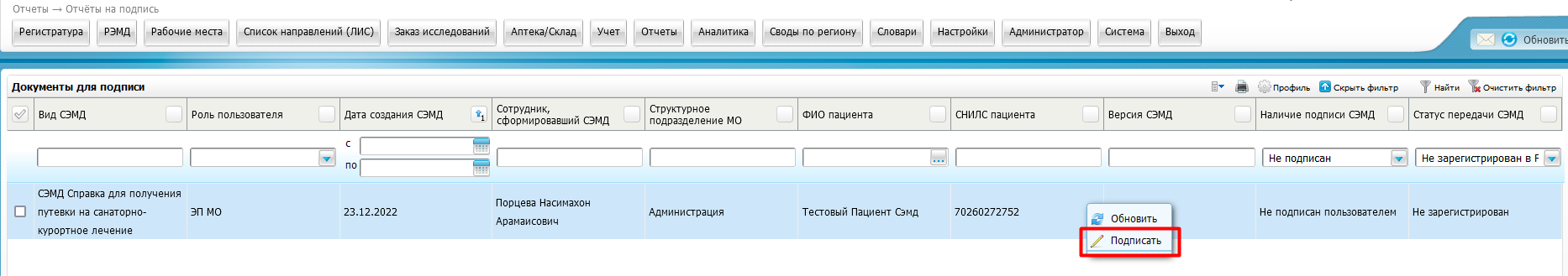 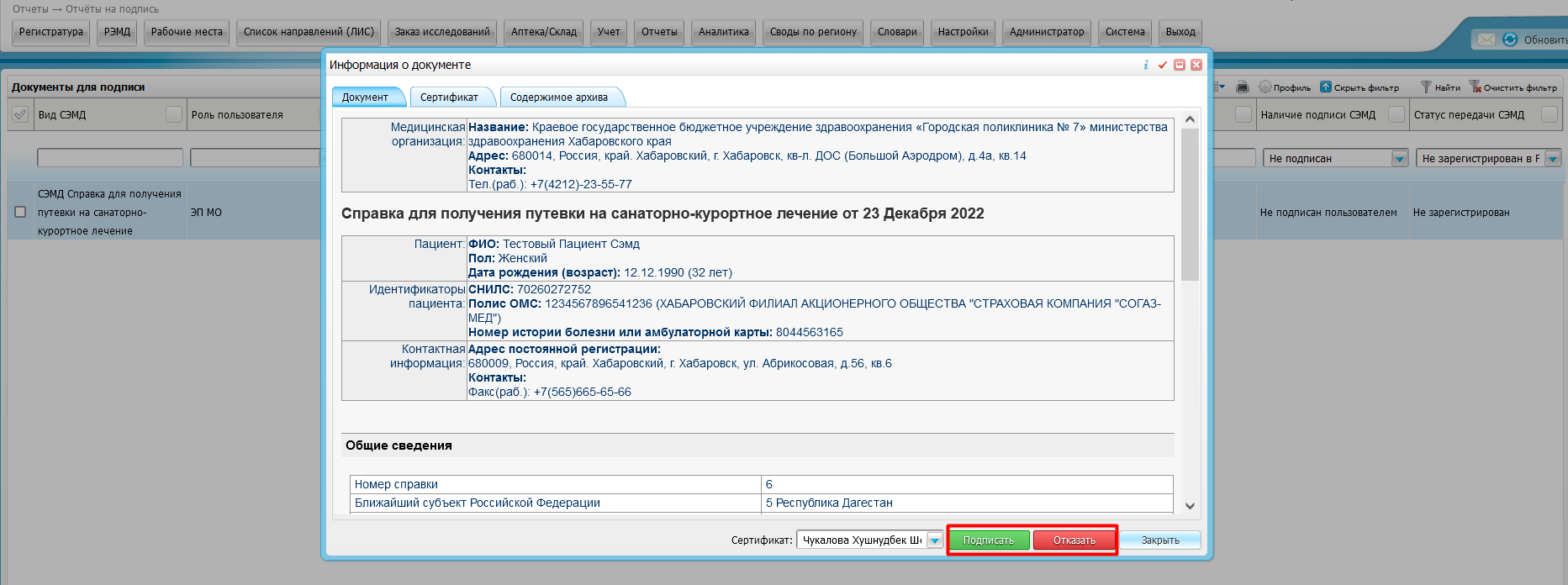 Далее подпишите документы нажав на кнопку «Подписать» или откажите в подписи нажав на кнопку «Отказать».Для передачи СЭМД в РЭМД автором документа перейдите по пути «Рабочие места → Дневник» и откройте прием нажав на ссылку «Редактировать».Перейдите на вкладку «Документы» и выберите сформированный и подписанный всеми участниками документ «Справка для получения путевки на санаторно-курортное лечение (РЭМД)».Воспользуйтесь пунктом контекстного меню «Отправить в РС ЕГИСЗ».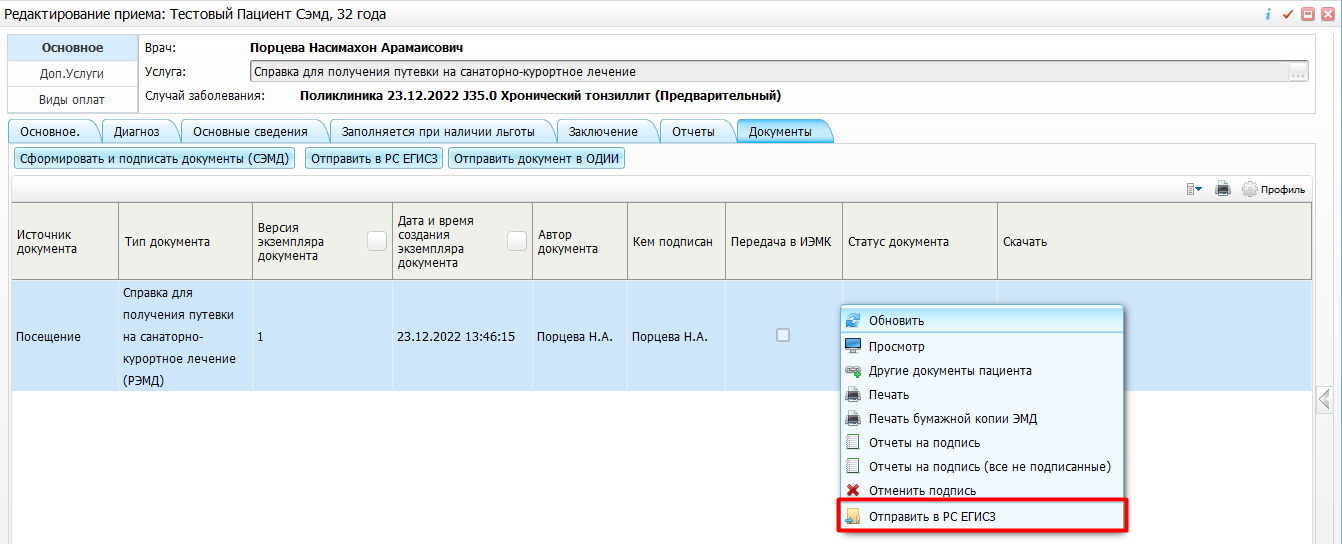 Если все проверки пройдены, то отобразится сообщение об успешной отправке документа.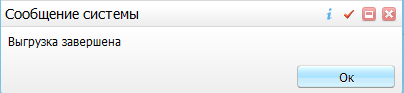 Формирование СЭМД «Справка для получения путевки на санаторно-курортное лечение» в карте медосмотра:Чтобы сформировать СЭМД «Справка для получения путевки на санаторно-курортное лечение» выполните следующие действия:выберите пункт главного меню «Учет → Медосмотры → Карты медосмотров»;перейдите в карту медосмотра нажав на ее номер;перейдите на вкладку "Услуги медосмотра", содержащую список услуг, оказываемых в ходе проведения медосмотра; выберите в списке услугу, в рамках которой оформляется справка о состоянии здоровья ребенка, отъезжающего в организацию отдыха детей и их оздоровления нажмите на ссылку "Принять". Откроется окно оказания услуги.перейдите на вкладку «Направления» и нажмите «Внести результат»;выберите услугу с кодом 10015 Справка для получения путевки на санаторно-курортное лечение;нажмите на ссылку «Оказать»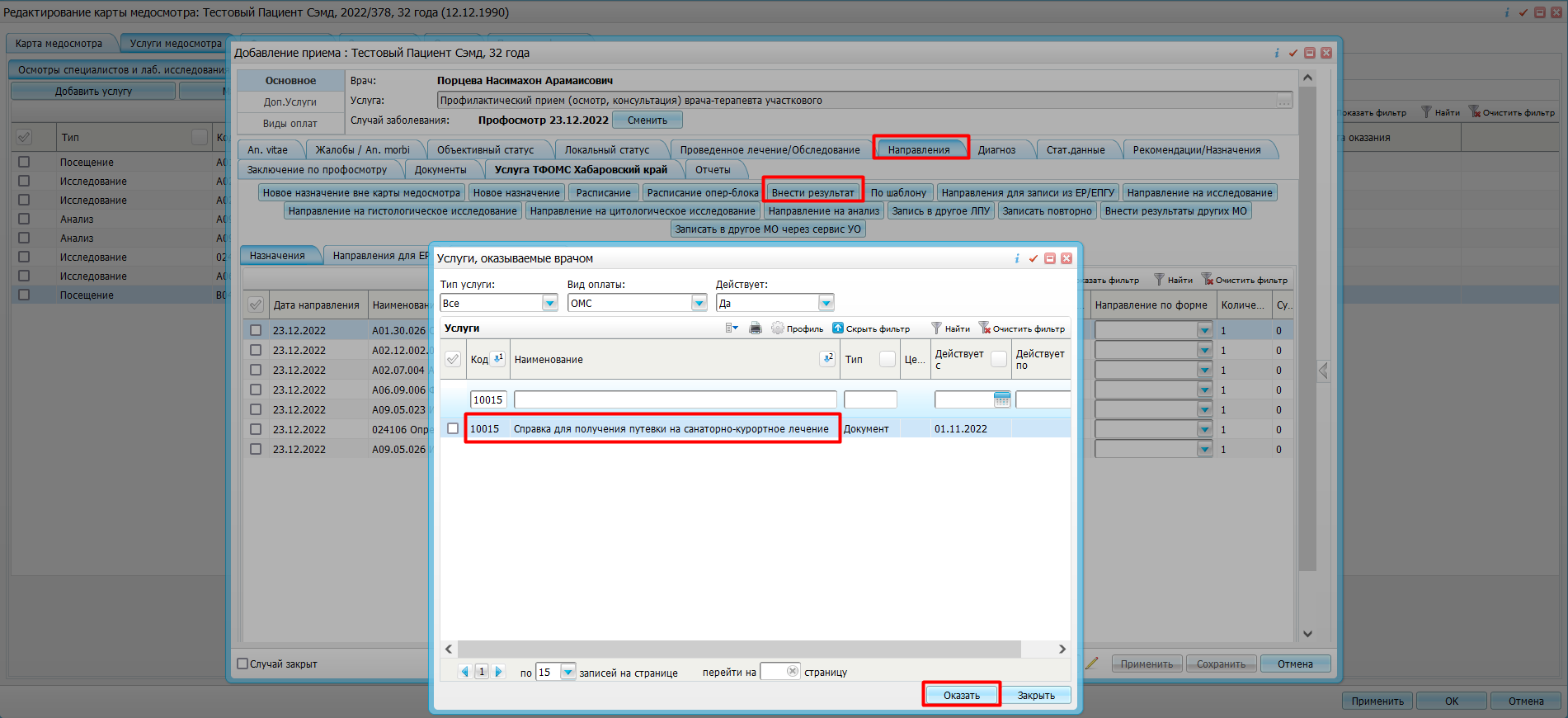 В окне приема заполните обязательные поля, выделенные желтым цветом, необходимые для сохранения приема и поля для формирования СЭМД:№ справки для получения путевки;Рекомендуемые сезоны лечения: зима, весна, лето, осень;Предпочтительное место леченияСвязано ли c заболеваниями или последствиями травм спинного или головного мозга – укажите, существует ли связь c заболеваниями или последствиями травм спинного или головного мозга, установив или сняв флажок;Рекомендуемое лечение в санаторно-курортной организации;Заключение;Рекомендуемое лечение в санаторно-курортной организации;Комментарий врача;ДиагнозА также поля, данные из которых могут быть включены в СЭМД при их наличии:Ближайший субъект РФ;Климат в месте проживания;Климатические факторы в месте проживания;Предпочтительное место лечения;Необходимость сопровождения (при необходимости);Серия документа, удостоверяющего право на получение набора социальных услуг;Номер документа, удостоверяющего право на получение набора социальных услуг;Дата выдачи документа.Далее для сохранения приема нажмите «Применить» / «Сохранить».После сохранения приема перейдите на вкладку «Документы» и нажмите на кнопку «Сформировать и подписать документы (СЭМД)». 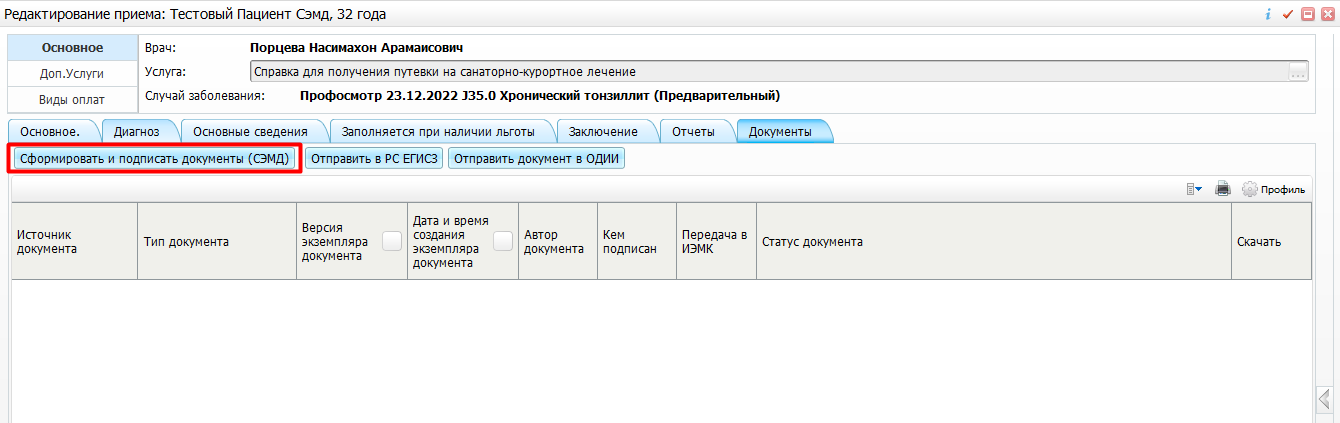 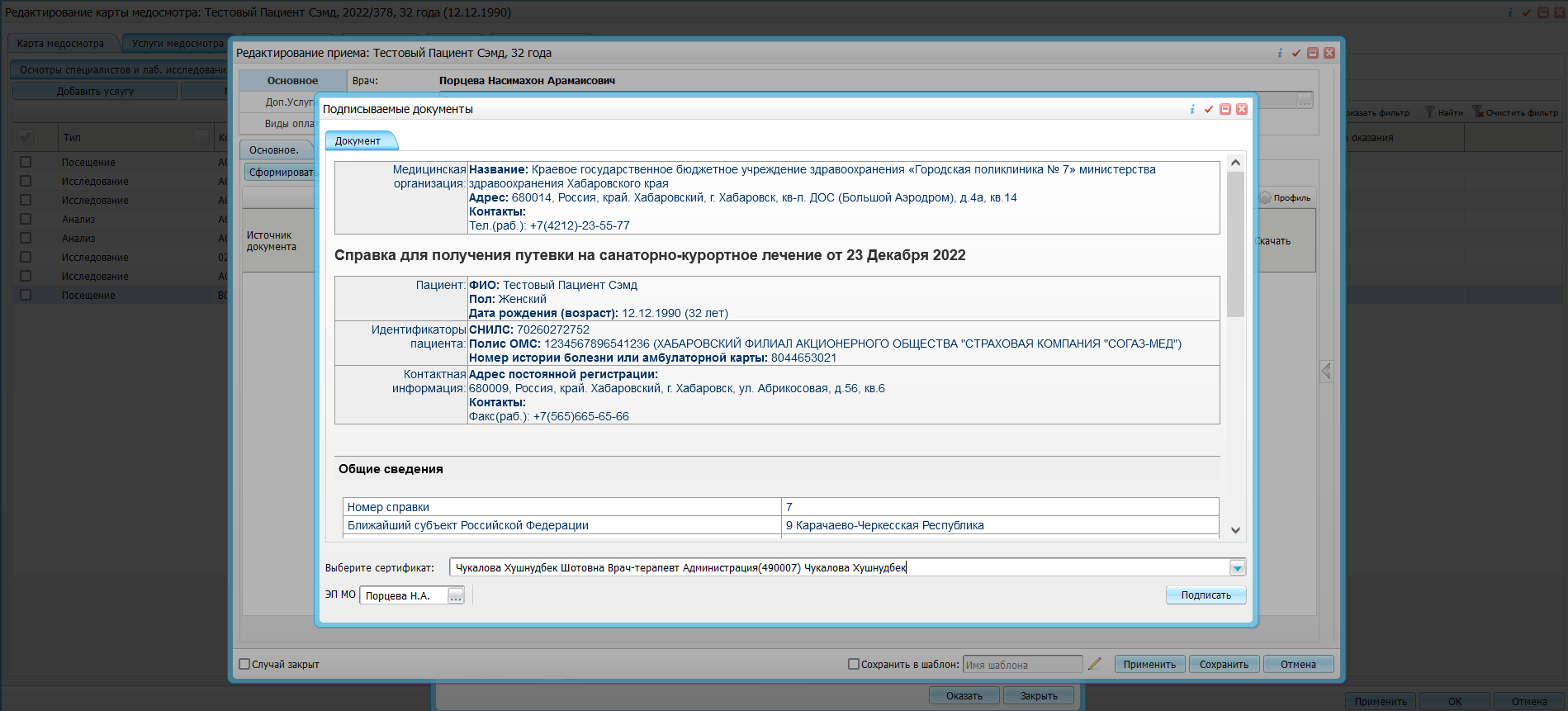 В окне сформированного СЭМД укажите:сертификат ЭП автора документа, выбрав его в выпадающем списке «Выберите сертификат»;участника подписания в поле «ЭП МО», ответственного за подписание документов ЭП МО.Далее нажмите кнопку «Подписать».После подписи документа всеми участниками подписания перейдите на вкладку «Документы», Воспользуйтесь пунктом контекстного меню «Отправить в РС ЕГИСЗ».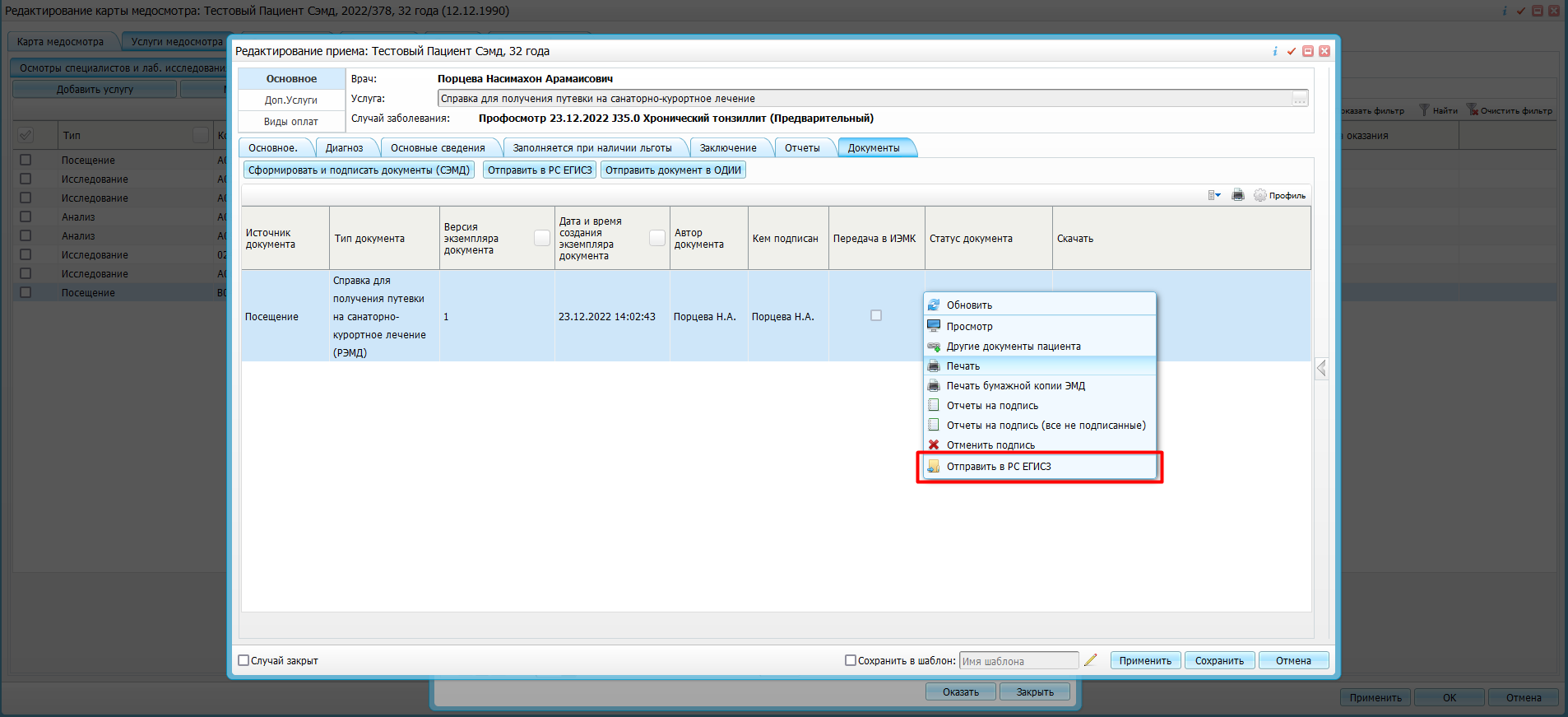 Если все проверки пройдены, то отобразится сообщение об успешной отправке документа.